 2021年國立臺南大學英語徵文比賽 簡章  -活動宗旨  	為提升本校學子的英語寫作興趣，增進校園英文書寫風氣，國際事務處語文中心舉辦全校英語徵文競賽。本校期望透過徵文比賽，讓學生相互切磋學習，鼓勵學生思考與整合，並增強英語表達能力。主辦單位  國立臺南大學國際事務處語文中心。徵文對象  國立臺南大學全體在學學生，並符合以下條件者：非英語相關科系者。非以英語為母語者。未曾在英語系國家居住超過一年(含)以上者。未曾在英語系國家或英語(含雙語)學校求學(含留學、遊學及交換學生)累計就讀超過一年(含)以上者。活動時程  活動投稿時間：110年10月04日(一)至10月31日(日)。  活動結果公布：110年11月30日(二)公布於語文中心官網。徵文相關事宜（一）主題：以「My Campus Life我的校園生活」為主，內容須包含如何有效率的運用大學四年時光，累積個人價值並提高就業競爭力。相關內容可涵蓋(但不限於)自主學習、打工或社團活動經驗、個人生涯規劃、後疫情時代的遠距學習影響變化及人際交往等等，亦可展現學系專業。（二）題目：自訂。（三）文體：散文。（四）字數：1000字－1500 字（含標點符號）。（五）交稿注意事項：稿件請用 Microsoft Word 軟體打字，文字採Arial。      標題為 20 號，粗黑體字，置中對齊。本文部分為 14 號，黑體字。並      附上作者資料：含系級(ex. 體育學系四)、姓名、學號、聯絡電話、email。（六）附加 1 張與主題相關之照片/圖片，照片/圖片解析度需高於 300dpi，格式為 jpg 檔。（七）參賽同學作品必須出自個人創作，不得有抄襲、代筆、原文翻譯之情事。凡違反規定者，一律取消其作品之參賽資格並繳回全數獎勵，並依校規嚴格處分。收件方式  (一)收件時間：110年10月04日(一)至10月31日(日)，逾期恕不受理。  (二)收件方式：請至英語徵文比賽google form繳交表單繳交作品，檔名規定為：系所姓名/題目      報名網址：https://forms.gle/pxJgeA8kq8PEHMX36優勝獎勵  賽後由專業評審評選出前三名與佳作五名，獲獎同學將於校慶日頒發獎項，獎勵如下：   (一)第一名可獲新台幣獎金6,000元及獎狀乙紙。   (二)第二名可獲新台幣獎金5,000元及獎狀乙紙。   (三)第三名可獲新台幣獎金4,000元及獎狀乙紙。   (四)佳作5名可獲新台幣獎金1,000元及獎狀乙紙。評分標準文章內容（切題度、創意）50%語言 (文法、用字) 30%組織架構 (邏輯、上下文連貫) 20%※遇有同分情形時，將以1.文章內容 2.語言 3.組織架構 的得分高低順序決定名次。注意事項參賽者須保證對其寫作內容擁有完整智慧財產權，嚴禁抄襲仿冒他人作品；如有抄襲情事，主辦單位有權取消參賽獎勵、得獎資格與獎勵金。若涉及著作權、肖像權之侵權或是其他不法行為，由參賽者自行負責，概與主辦單位無關。參賽者須擔保寫作內容之合法性且未侵害他人權利，不可違背公序良俗或挑起社會對立；倘若發生爭議，須自負相關責任。參賽者須同意無償授權主辦單位使用參賽作品，包含公開展示、上傳數位平台及任何形式的對外推廣，以達互相觀摩、交流學習之效。本競賽辦法若有不足之處，主辦單位保留解釋與修改權利。聯絡窗口   國立臺南大學國際事務處語文中心 電話:(06)2133111 分機852 彭慕雨秘書	E-mail: mollypeng@mail.nutn.edu.tw 	Website: http://lc.nutn.edu.tw/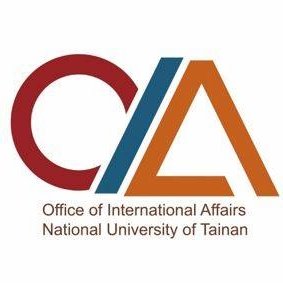 